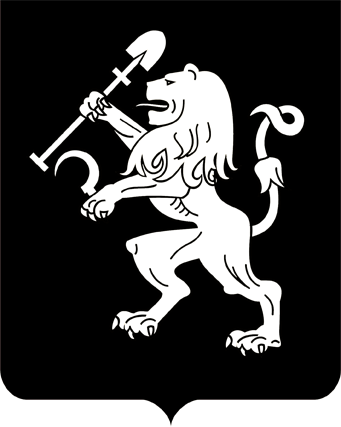 АДМИНИСТРАЦИЯ ГОРОДА КРАСНОЯРСКАПОСТАНОВЛЕНИЕОб утверждении проекта внесения изменений в проект межевания территории центральной левобережной части города Красноярска и района «Удачный» в части земельных участков с номерами 10.15.76, 12.2.78Рассмотрев материалы проекта внесения изменений в проект           межевания территории центральной левобережной части города Красноярска и района «Удачный» в части земельных участков с номерами 10.15.76, 12.2.78, протокол публичных слушаний от 19.05.2023,              заключение о результатах публичных слушаний от 22.05.2023, руководствуясь ст. 5.1, 43, 45, 46 Градостроительного кодекса Российской             Федерации, ст. 16 Федерального закона от 06.10.2003 № 131-ФЗ                 «Об общих принципах организации местного самоуправления в Российской Федерации», ст. 8 Правил землепользования и застройки городского округа город Красноярск, утвержденных решением Красноярского городского Совета депутатов от 07.07.2015 № В-122, ст. 7, 41, 58, 59 Устава города Красноярска,ПОСТАНОВЛЯЮ:1. Утвердить проект внесения  изменений в проект межевания территории центральной левобережной части города Красноярска и района «Удачный», утвержденный постановлением администрации города             от 15.12.2020 № 1005, в части земельных участков с номерами 10.15.76, 12.2.78 согласно приложению.2. Настоящее постановление опубликовать в газете «Городские новости» и разместить на официальном сайте администрации города             в течение семи дней с даты принятия постановления.3. Постановление вступает в силу со дня его официального опубликования.4. Контроль за исполнением настоящего постановления возложить на заместителя Главы города – руководителя департамента градостроительства Веретельникова Д.Н.Глава города                                                                               В.А. Логинов06.06.2023№ 393